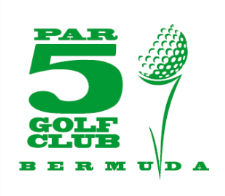 ENTRY FORMTEAM: $560 includes green fees, cart and lunch (at Bella Vista)Date: Sunday, October 6th 2019 – Port Royal – 8am Shotgun - Captains ChoiceForms may be handed to any PAR 5 Executive Member or call 777-7729 or 705-9022 or email PAR5bda@gmail.com to register your team. Please register early to avoid disappointment.Proceeds to benefit the Bermuda Wonens’ Under 17 National Football Team.Payment and/or donations may be made to PAR5 AccountButterfield Bank - 0601-592940-011